ПРЕСС-РЕЛИЗк брифингу на тему «Достижения и победы молодежи Татарстана на федеральном и окружном уровнях»3 апреля в 10:00 в здании Кабинета Министров Республики Татарстан (г. Казань, пл. Свободы, 1) пройдет брифинг на тему «Достижения и победы молодежи Татарстана на федеральном и окружном уровнях».В качестве спикеров на брифинге выступят заместитель министра по делам молодежи и спорту Республики Татарстан Рустам Гарифуллин, победитель всероссийского конкурса молодежных проектов Федерального агентства по делам молодежи Гульфия Мутугуллина, руководитель делегации Республики Татарстан на III Интеллектуальной олимпиаде Приволжского федерального округа среди студентов Рената Павлова.Федеральное агентство по делам молодежи подготовило итоговый рейтинг эффективности региональных органов исполнительной власти, реализующих государственную молодежную политику, за 2017 год. Список возглавила Республика Татарстан (72,7 % выполнения показателей).Мониторинг, на основании которого формировался рейтинг, включает в себя анализ реализации в регионах 16 приоритетных направлений государственной молодежной политики, в которых оценивается состояние инфраструктуры, эффективность работы кадров, развитие нормативной базы, поддержка молодежных инициатив, развитие молодежного самоуправления и НКО, формирование условий для самореализации молодежи. Критериями оценки также выступают участие молодежи региона в федеральных проектах и достижения на всероссийских конкурсных площадках.Победа молодежной политики Татарстана на федеральном уровне – это результат системной совместной работы Правительства Республики Татарстан и молодежного сообщества по реализации молодежной политики в регионе.В 2017 году Министерство по делам молодежи и спорту РТ провело более 350 республиканских молодежных мероприятий, более 20 мероприятий всероссийского и мирового уровня по 12 приоритетным направлениям молодежной политики.Приоритетной задачей и перспективой в республике является развитие молодежной политики в сети интернет. В этом направлении Татарстан отмечен благодарственным письмом Росмолодежи, а опыт работы республики рекомендован для внедрения в другие регионы. МИНИСТЕРСТВО ПО ДЕЛАМ МОЛОДЕЖИ И СПОРТУ РЕСПУБЛИКИ ТАТАРСТАН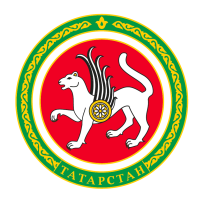 МИНИСТЕРСТВО ПО ДЕЛАМ МОЛОДЕЖИ И СПОРТУ РЕСПУБЛИКИ ТАТАРСТАНТАТАРСТАН РЕСПУБЛИКАСЫ ЯШЬЛӘР ЭШЛӘРЕ ҺӘМСПОРТ МИНИСТРЛЫГЫТАТАРСТАН РЕСПУБЛИКАСЫ ЯШЬЛӘР ЭШЛӘРЕ ҺӘМСПОРТ МИНИСТРЛЫГЫул. Петербургская, д.12, г. Казань, 420107ул. Петербургская, д.12, г. Казань, 420107Петербургская урамы, 12 нчейорт, Казаншәһәре, 420107Петербургская урамы, 12 нчейорт, Казаншәһәре, 420107Тел.: (843) 222-81-01, факс: (843) 222-81-79.E-mail: mdmst@tatar.ru, http://mdms.tatarstan.ruТел.: (843) 222-81-01, факс: (843) 222-81-79.E-mail: mdmst@tatar.ru, http://mdms.tatarstan.ruТел.: (843) 222-81-01, факс: (843) 222-81-79.E-mail: mdmst@tatar.ru, http://mdms.tatarstan.ruТел.: (843) 222-81-01, факс: (843) 222-81-79.E-mail: mdmst@tatar.ru, http://mdms.tatarstan.ruТел.: (843) 222-81-01, факс: (843) 222-81-79.E-mail: mdmst@tatar.ru, http://mdms.tatarstan.ru